Informacja z otwarcia ofert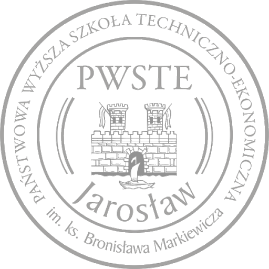 Zamawiający:   		Państwowa Wyższa Szkoła Techniczno-Ekonomiczna im. ks. Bronisława Markiewicza w Jarosławiuul. Czarnieckiego 16, 37-500 Jarosław, NIP: 7921794406  REGON: 650894385Dotyczy: otwartego naboru na Partnera do wspólnego przygotowania i realizacji projektu w ramach programu regionalnego Fundusze Europejskie dla Podkarpacia 2021-2027 nr FEPK.07.14-IP.01-001/23 w ramach Działania 7.14 Wsparcie osób dorosłych w zdobywaniu i uzupełnianiu kwalifikacji i kompetencjiMaksymalna liczba punktów do zdobycia w naborze: 20 punktów (12 pkt. + 4 pkt. + 4 pkt.).W prowadzonym naborze wpłynęła jedna oferta:1.Łączna liczba punktów:	10 punktów (3 pkt. + 4 pkt. + 3 pkt.)Firma / nazwa : Przemyska Agencja Rozwoju Regionalnego S.A. Adres siedziby: ul. Piotra Skargi 7/1, 37-700 PrzemyślAdres do doręczeń: ul. Piotra Skargi 7/1, 37-700 PrzemyślNIP: 7952328237REGON: 651552451